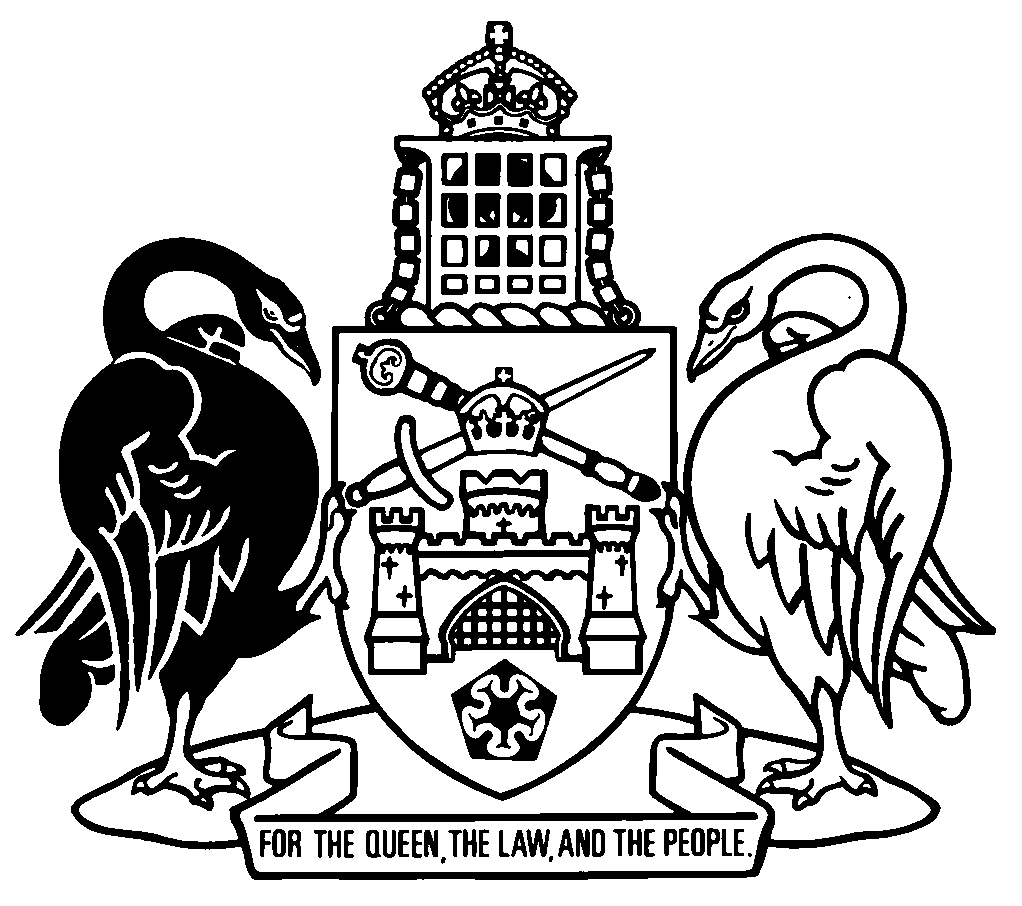 Australian Capital TerritoryACT Civil and Administrative Tribunal Procedure Rules 2009 (No 2)    NI2009-626made under theACT Civil and Administrative Tribunal Act 2008Republication No 2Effective:  2 February 2010 – 2 February 2020Republication date: 2 February 2010Last amendment made by NI2010-38About this republicationThe republished lawThis is a republication of the ACT Civil and Administrative Tribunal Procedure Rules 2009 (No 2), made under the ACT Civil and Administrative Tribunal Act 2008 (including any amendment made under the Legislation Act 2001, part 11.3 (Editorial changes)) as in force on 2 February 2010.  It also includes any amendment, repeal or expiry affecting the republished law to 2 February 2010.  The legislation history and amendment history of the republished law are set out in endnotes 3 and 4. Kinds of republicationsThe Parliamentary Counsel’s Office prepares 2 kinds of republications of ACT laws (see the ACT legislation register at www.legislation.act.gov.au):authorised republications to which the Legislation Act 2001 appliesunauthorised republications.The status of this republication appears on the bottom of each page.Editorial changesThe Legislation Act 2001, part 11.3 authorises the Parliamentary Counsel to make editorial amendments and other changes of a formal nature when preparing a law for republication.  Editorial changes do not change the effect of the law, but have effect as if they had been made by an Act commencing on the republication date (see Legislation Act 2001, s 115 and s 117).  The changes are made if the Parliamentary Counsel considers they are desirable to bring the law into line, or more closely into line, with current legislative drafting practice.  This republication does not include amendments made under part 11.3 (see endnote 1).Uncommenced provisions and amendmentsIf a provision of the republished law has not commenced or is affected by an uncommenced amendment, the symbol  U  appears immediately before the provision heading.  The text of the uncommenced provision or amendment appears only in the last endnote.ModificationsIf a provision of the republished law is affected by a current modification, the symbol  M  appears immediately before the provision heading.  The text of the modifying provision appears in the endnotes.  For the legal status of modifications, see Legislation Act 2001, section 95.PenaltiesAt the republication date, the value of a penalty unit for an offence against this law is $110 for an individual and $550 for a corporation (see Legislation Act 2001, s 133).Australian Capital TerritoryACT Civil and Administrative Tribunal Procedure Rules 2009 (No 2)made under theACT Civil and Administrative Tribunal Act 2008Contents	PagePart 1	Preliminary	1	Name of rules	2	3	Dictionary	2	4	Notes	2	5	Dispensing with rules	2Part 2	Directions	6	Power to make procedural directions	3Part 3	Applications for review of a decision	7	Extension of time for making application	4Part 4	Representatives	8	Removing representatives	5Part 5	Abuse of process	9	Rejecting documents—abuse of process etc	6Part 6	Mental Health (Treatment and Care) Act 1994	10	Meaning of mental health order—pt 5	7	11	Extended time to ask for statement of reasons—Act, s 60 (1) (b)	7Part 7	Appeals within tribunal	12	Application—pt 6	8	13	Notice of appeal—requirements	8	14	Notice of appeal—time for filing	9	15	Application to have appeal removed to Supreme Court	9	16	Registrar to give documents to respondent	9	17	Conduct of appeal	10	18	Appeal conference	10	19	Directions hearing	11	20	Failure to comply with directions	11	21	Appeals to tribunal—general powers	12	22	Application for leave to appeal out of time	12	23	Registrar to give application to respondent	13	24	Time for filing etc respondent’s affidavits for leave to appeal out of time	13	25	Parties to appeal	13	26	Insufficient material	14	27	Abandonment of ground of appeal	14	28	Discontinuance of appeal	15	29	Dismissal by consent	15Dictionary		16Endnotes	1	About the endnotes	17	2	Abbreviation key	17	3	Legislation history	18	4	Amendment history	18	5	Earlier republications	19Australian Capital TerritoryACT Civil and Administrative Tribunal Procedure Rules 2009 (No 2)     made under theACT Civil and Administrative Tribunal Act 2008Part 1	Preliminary1	Name of rulesThese rules are the ACT Civil and Administrative Tribunal Procedure Rules 2009 (No 2).3	DictionaryThe dictionary at the end of these rules is part of these rules.Note 1	The dictionary at the end of these rules defines certain terms used in the rules, and includes references (signpost definitions) to other terms defined elsewhere in these rules.For example, the signpost definition ‘mental health order, for part 5 (Mental Health (Treatment and Care) Act 1994)—see rule 8.’ means that the term ‘mental health order’ is defined in that rule.Note 2	A definition in the dictionary (including a signpost definition) applies to the entire rules unless the definition, or another provision of the rules, provides otherwise or the contrary intention otherwise appears (see Legislation Act, s 155 and s 156 (1)).4	NotesA note included in these rules is explanatory and is not part of these rules.Note	See the Legislation Act, s 127 (1), (4) and (5) for the legal status of notes.5	Dispensing with rulesThe tribunal may, by order, dispense with the application of a provision of these rules in a particular proceeding, before or after the provision applies and on any conditions the tribunal considers appropriate.Part 2	Directions6	Power to make procedural directions	(1)	The tribunal may make a direction (a procedural direction) for the procedures or practices to be followed in relation to an application to the tribunal.Note 1	The tribunal for the exercise of a function is made up of the presidential members (see Act, s 93).Note 2	Power to make a procedural direction includes power to make different provision for different categories of application (see Legislation Act, s 48).	(2)	A procedural direction is a notifiable instrument.Note	A notifiable instrument must be notified under the Legislation Act.Part 3	Applications for review of a decision7	Extension of time for making application	(1)	This rule applies to an application to the tribunal for review of a decision under the Act, section 10 or an authorising law.	(2)	The tribunal may, on application—	(a)	extend the time for making the application by up to 28 days; and	(b)	further extend the time for 1 additional period of up to 28 days.Note 1	If a form is approved under the Act, s 117 for this provision, the form must be used.Note 2	An application for extension of time may be made even though the time to be extended has already ended (see Legislation Act, s 151C).	(3)	If requested by the tribunal, the applicant must give written notice to a person whose interests the tribunal considers could be affected by the decision.	(4)	The tribunal may make an order under subrule (2) only if satisfied that there are reasonable grounds for making the order.	(5)	To remove any doubt, this rule applies to a decision made before the commencement of this rule.Part 4	Representatives8	Removing representatives	(1)	This rule applies if a party to a proceeding in the tribunal is being represented by someone else (the representative). 	(2)	The tribunal may, by order, stop the representative from taking any further part in the proceeding.	(3)	However, the tribunal may only make an order under subrule (2) if satisfied that—	(a)	the representative does not have sufficient knowledge of the issues in dispute in the proceeding to allow the representative to effectively represent the party at the hearing of the proceeding; or	(b)	the representative does not have sufficient authority to bind the party; or	(c)	the representative’s representation is inconsistent with the objects of the Act.Note 1	The tribunal must observe natural justice and procedural fairness (see the Act, s 7).Note 2	The objects of the Act are in the Act, s 6.Part 5	Abuse of process9	Rejecting documents—abuse of process etc	(1)	This rule applies if a document lodged with the tribunal appears to the registrar on its face to be an abuse of the tribunal’s process or to be frivolous or vexatious.	(2)	The registrar may—	(a)	reject the document; or	(b)	refer the document to the tribunal for directions about how to deal with it.	(3)	If the registrar refers the document to the tribunal, the tribunal may direct the registrar to—	(a)	accept the document; or	(b)	reject the document.Part 6	Mental Health (Treatment and Care) Act 199410	Meaning of mental health order—pt 5In this part:mental health order—	(a)	means any of the following orders under the Mental Health (Treatment and Care) Act 1994:	(i)	a psychiatric treatment order;	(ii)	a restriction order;	(iii)	a community care order; 	(iv)	an electroconvulsive therapy order; and	(b)	includes a psychiatric treatment order, restriction order or community care order made by the tribunal under the Mental Health (Treatment and Care) Act 1994, section 36L.11	Extended time to ask for statement of reasons—Act, s 60 (1) (b)	(1)	This rule applies if the tribunal makes a mental health order on an application.	(2)	The time for a party to ask for a written statement of reasons for the making of the order under the Act, section 60 (1) (b) is 28 days.Part 7	Appeals within tribunal12	Application—pt 6This part applies to an appeal under the Act, section 79 (2) from a tribunal decision on an original application.13	Notice of appeal—requirementsA notice of appeal to the tribunal must state—	(a)	the appellant’s name, postal address, email address (if any) and contact telephone numbers; and	(b)	if the appellant is represented by someone else—the name, postal address, email address and contact telephone numbers of the representative; and	(c)	the ACAT file number; and	(d)	the date of the decision appealed from and the date the appellant received the decision; and	(e)	the reasons for the appeal, including the following:	(i)	the nature of the case;	(ii)	whether the appellant will seek to put further evidence before the tribunal;	(iii)	if further evidence is to be put before the tribunal—briefly the nature of the evidence and what is sought to be proved;	(iv)	briefly, but specifically, the grounds relied on in support of the appeal; and	(f)	the order sought; and	(g)	whether the appellant intends to apply for the appeal to be removed to the Supreme Court.14	Notice of appeal—time for filing	(1)	A notice of appeal to the tribunal must be filed in the tribunal not later than 28 days after the day the decision is made, or any further time the tribunal allows.Note 	An application for further time may be made before or after the 28-day period (see Legislation Act, s 151C).	(2)	An application for further time must be accompanied by a written statement showing—	(a)	the nature of the case in summary form; and	(b)	each question involved; and	(c)	the reasons why the extension of time should be given.15	Application to have appeal removed to Supreme Court	(1)	This rule applies to an application under the Act, section 83 to remove an appeal to the Supreme Court.	(2)	The application must be filed in the tribunal not later than 28 days after the day the notice of appeal is given to the respondent.16	Registrar to give documents to respondent	(1)	The registrar must give the respondent—	(a)	a copy of the notice of appeal; and	(b)	a notice stating that if the respondent intends to apply to have the appeal removed to the Supreme Court, the respondent must, not later than 28 days after the day the notice of appeal is given to the respondent file an application to have the appeal removed to the Supreme Court, either alone or jointly with the appellant.	(2)	The registrar need not act under subrule (1) if the appeal president—	(a)	gives the applicant for an appeal written notice under the Act, section 80 (1); and	(b)	has not decided whether to take action under the Act, section 80 (2). 17	Conduct of appeal	(1)	The appeal president must set a date for—	(a)	a conference for an appeal (an appeal conference); or	(b)	a directions hearing for an appeal.	(2)	However, subrule (1) does not apply if—	(a)	the appeal president—	(i)	gives the applicant for an appeal written notice under the Act, section 80 (1); and	(ii)	has not decided whether to dismiss the appeal under the Act, section 80 (2); or	(b)	an application to have the appeal removed to the Supreme Court has been made but not decided.18	Appeal conference	(1)	If the appeal president sets a date for an appeal conference, the registrar must give the parties notice of the date.	(2)	The appellant and each respondent must attend the appeal conference.	(3)	At the appeal conference, the tribunal may do any of the following:	(a)	make inquiries, or require further information from a party; 	(b)	give the directions it considers appropriate to have the appeal made ready for hearing; 	(c)	adjourn the conference.	(4)	The tribunal may at any time amend or revoke a direction made under this rule.	(5)	The tribunal may amend or revoke a direction made under this rule on application by a party or on its own initiative.19	Directions hearing	(1)	If the appeal president sets a date for a directions hearing under rule 17, the registrar must give the parties notice of the date.	(2)	The appellant and each respondent must attend the directions hearing.	(3)	At the directions hearing, the tribunal may—	(a)	give the directions it considers appropriate to have the appeal made ready for hearing; or	(b)	adjourn the directions hearing.	(4)	The tribunal may at any time amend or revoke a direction made under this rule.	(5)	The tribunal may amend or revoke a direction made under this rule on application by a party or on its own initiative.20	Failure to comply with directions	(1)	If the appellant fails to comply with a direction, the appeal president may—	(a)	dismiss the appeal; or	(b)	stay the appeal until the appellant complies with the direction; or	(c)	if the direction requires information to be provided—proceed with the appeal in the absence of the information.	(2)	If a respondent fails to comply with a direction, the appeal president may—	(a)	enter judgment by default in favour of the appellant; or	(b)	if the direction requires information to be provided—proceed with the appeal in the absence of the information.21	Appeals to tribunal—general powersFor an appeal to the tribunal, the tribunal—	(a)	has all the powers and duties of the tribunal that made the order appealed from; and	(b)	may draw inferences of fact; and	(c)	may receive further evidence about questions of fact, either orally in a hearing, by written statement or in another way; and	(d)	may make an order confirming, amending or setting aside the order of the tribunal appealed from; and	(e)	may make any other order it considers appropriate.22	Application for leave to appeal out of time	(1)	This rule applies if a person wants to appeal from a decision of the tribunal out of time.	(2)	The person must apply to the tribunal for leave to appeal.	(3)	The application for leave to appeal must be accompanied by—	(a)	a written statement showing—	(i)	the nature of the case; and	(ii)	the questions involved; and	(iii)	the reasons why leave should be given; and	(b)	the draft notice of appeal.	(4)	If the applicant wants to present the applicant’s case for leave in writing, the application must state that the applicant wants to do so.23	Registrar to give application to respondentIf an application for leave to appeal is filed in the tribunal, the registrar must give the respondent a copy of—	(a)	the application; and	(b)	the applicant’s written statement; and	(c)	the draft notice of appeal.24	Time for filing etc respondent’s affidavits for leave to appeal out of timeIf a respondent to an application for leave to appeal out of time wants to present evidence, the respondent must file the respondent’s written statements not later than 14 days after the day the application is given to the respondent.25	Parties to appeal	(1)	A person must be included as a respondent to an appeal if the person—	(a)	appeared or was given leave to appear before the tribunal in the proceeding (the original proceeding) in which the order appealed from was made; and	(b)	would be directly affected by the order sought by the notice of appeal, or is interested in maintaining the order appealed from.	(2)	If an unincorporated organisation or association appeared or was given leave to appear before the tribunal in the original proceeding—	(a)	a reference in subrule (1) to a person is a reference to someone acting (other than as a legal practitioner) for the organisation or association; and	(b)	subrule (1) (b) is taken to require that the interests of the organisation or association, found out from its objects or purposes, would be directly affected by the order sought by the notice of appeal or by the maintenance of the order appealed from.	(3)	The tribunal may order that—	(a)	a person (whether or not a party to the original proceeding) be included or removed as a party to the appeal; or	(b)	a person directly affected by the appeal be included or substituted as a party.	(4)	However, a person may be made an appellant only with the person’s consent.	(5)	If the tribunal orders the inclusion or substitution of someone as a party to the appeal, it may adjourn the hearing of the appeal and make any order it considers appropriate about the conduct of the appeal.26	Insufficient materialIf the tribunal considers that it has insufficient material before it to allow it to make a decision on the appeal, it may give 1 or more of the following directions:	(a)	that the appeal be adjourned for further consideration;	(b)	a direction about the issues to be decided that it considers appropriate;	(c)	a direction about the accounts to be taken, or inquiries made, that it considers appropriate;	(d)	that the appeal proceed on the material available to the tribunal.27	Abandonment of ground of appeal	(1)	This rule applies if an appellant wants to abandon a ground of appeal.	(2)	The appellant must give notice to each other party to the appeal that the ground of appeal will not be relied on.	(3)	The notice must be given as soon as possible but within a reasonable time before the day set for the start of the hearing.28	Discontinuance of appeal	(1)	An appellant may discontinue the appeal or a part of the appeal—	(a)	without the tribunal’s leave, at any time before the hearing of the appeal; or	(b)	only with the tribunal’s leave, at the hearing or after the hearing and before judgment.	(2)	The appellant may discontinue the appeal by filing a notice of discontinuance in the tribunal.	(3)	If the appeal or a part of the appeal is discontinued—	(a)	the appeal or part of the appeal is abandoned by the appellant; and	(b)	the discontinuance does not affect any other appellant in the appeal.29	Dismissal by consent	(1)	The parties to an appeal may agree that the appeal be dismissed by consent.	(2)	If the parties agree about the substantive orders the tribunal will be asked to make by consent, but do not agree about the order for costs, the tribunal may—	(a)	make the orders agreed by the parties by consent; and	(b)	list the appeal for hearing in relation to costs only.Dictionary(see s 3)Note 1	The Legislation Act contains definitions and other provisions relevant to this Act.Note 2	For example, the Legislation Act, dict, pt 1 defines the following terms:	exercise	function	proceeding.Note 3	Terms used in this regulation have the same meaning that they have in the ACT Civil and Administrative Tribunal Act 2008 (see Legislation Act, s 148.)  For example, the following terms are defined in the ACT Civil and Administrative Tribunal Act, dict:	party	presidential member	registrar	rules	tribunal.appeal conference—see rule 17.mental health order, for part 5 (Mental Health (Care and Treatment) Act 1994)—see rule 10.Endnotes1	About the endnotesAmending and modifying laws are annotated in the legislation history and the amendment history.  Current modifications are not included in the republished law but are set out in the endnotes.Not all editorial amendments made under the Legislation Act 2001, part 11.3 are annotated in the amendment history.  Full details of any amendments can be obtained from the Parliamentary Counsel’s Office.Uncommenced amending laws and expiries are listed in the legislation history and the amendment history.  These details are underlined.  Uncommenced provisions and amendments are not included in the republished law but are set out in the last endnote.If all the provisions of the law have been renumbered, a table of renumbered provisions gives details of previous and current numbering.  The endnotes also include a table of earlier republications.2	Abbreviation key3	Legislation historyACT Civil and Administrative Tribunal Procedure Rules 2009 (No 2) NI2009-626notified LR 4 December 2009
r 1, r 2 commenced 4 December 2009 (LA s 75 (1))
remainder commenced 5 December 2009 (r 2)as amended byACT Civil and Administrative Tribunal Procedure Amendment Rules 2010 (No 1) NI2010-38notified LR 1 February 2010
r 1, r 2 commenced 1 February 2010 (LA s 75 (1))
remainder commenced 2 February 2010 (r 2)4	Amendment historyCommencementr 2	om LA s 89 (4)Extension of time for making applicationr 7	sub NI2010-38Repealr 30	om LA s 89 (3)5	Earlier republicationsSome earlier republications were not numbered. The number in column 1 refers to the publication order.  Since 12 September 2001 every authorised republication has been published in electronic pdf format on the ACT legislation register.  A selection of authorised republications have also been published in printed format. These republications are marked with an asterisk (*) in column 1.  Electronic and printed versions of an authorised republication are identical. ©  Australian Capital Territory 2010am = amendedord = ordinanceamdt = amendmentorig = originalch = chapterpar = paragraph/subparagraphdef = definitionpres = presentdict = dictionaryprev = previousdisallowed = disallowed by the Legislative (prev...) = previouslyAssemblypt = partdiv = divisionr = rule/subruleexp = expires/expiredrenum = renumberedGaz = gazettereloc = relocatedhdg = headingR[X] = Republication NoIA = Interpretation Act 1967RI = reissueins = inserted/addeds = section/subsectionLA = Legislation Act 2001sch = scheduleLR = legislation registersdiv = subdivisionLRA = Legislation (Republication) Act 1996sub = substitutedmod = modified/modificationSL = Subordinate Lawo = orderunderlining = whole or part not commencedom = omitted/repealedor to be expiredRepublication No and dateEffectiveLast amendment made byRepublication forR1
5 Dec 20095 Dec 2009–
1 Feb 2010not amendednew rules